Närvaro- och omröstningslistaÄrendelista§ 51	DnrVal av protokolljusterare	4§ 52	DnrFastställande av dagens föredragningslista	5§ 53	Dnr TFNSÅ/2021:2Ekonomisk uppföljning	6§ 54	Dnr TFNSÅ/2020:48Medborgarförslag gällande inhägnat område för hundlek Säffle	8§ 55	Dnr TFNSÅ/2021:93Säffle kommuns föreskrifter om bärighetsklass i Säffle	9§ 56	Dnr TFNSÅ/2020:358Medborgarförslag om trafikåtgärder vid Gamla kyrkan	10§ 57	Dnr TFNSÅ/2021:105Rivning av gatubelysning utanför tättbebyggt område på Högåsgatan	11§ 58	Dnr TFNSÅ/2021:79Ny avfallsföreskrift för Åmåls kommun	12§ 59	Dnr TFNSÅ/2021:80Ny avfallsföreskrift för Säffle kommun	13§ 60	Dnr TFNSÅ/2021:13Anmälan av delegationsbeslut	14§ 61	DnrAnmälda handlingar	15§ 62	DnrInformation och rapporter	16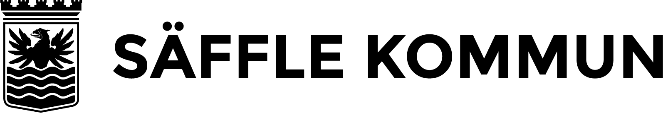 SAMMANTRÄDESPROTOKOLLSAMMANTRÄDESPROTOKOLLSAMMANTRÄDESPROTOKOLLSida1(16)SammanträdesdatumSammanträdesdatumPlats och tid,  kl ,  kl ,  kl ,  kl ,  kl Ajourneringar---------------BeslutandeLedamöterSe närvarolista på sida 2LedamöterSe närvarolista på sida 2LedamöterSe närvarolista på sida 2LedamöterSe närvarolista på sida 2LedamöterSe närvarolista på sida 2ErsättareSe närvarolista på sida 2ErsättareSe närvarolista på sida 2ErsättareSe närvarolista på sida 2ErsättareSe närvarolista på sida 2ErsättareSe närvarolista på sida 2Övriga närvarande§§ 51-62 Förvaltningschef Helen Halvardsson §§ 51-62 Nämndsekreterare Christina Cebers § 53 Förvaltningsekonom Jakob Lindvall§ 53 Redovisningsekonom Jarmo Kylmänen§ 54 Driftledare Christer Andersson§§ 55-56 Trafikingenjör Philip Hagström§ 57 Gatuingenjör Hans Sundberg§§ 58-59 Handläggare Veronica Carlsson Ulff§§ 51-62 Förvaltningschef Helen Halvardsson §§ 51-62 Nämndsekreterare Christina Cebers § 53 Förvaltningsekonom Jakob Lindvall§ 53 Redovisningsekonom Jarmo Kylmänen§ 54 Driftledare Christer Andersson§§ 55-56 Trafikingenjör Philip Hagström§ 57 Gatuingenjör Hans Sundberg§§ 58-59 Handläggare Veronica Carlsson UlffJusterareJusteringens plats och tid, , , , , , , , , , Underskrifter	Sekreterare
……………………………………………………………
……………………………………………………………
……………………………………………………………Paragrafer-	Ordförande
……………………………………………………………
……………………………………………………………
……………………………………………………………	Justerare
…………………………………………………………….
…………………………………………………………….
…………………………………………………………….ANSLAG/BEVISProtokollet är justerat. Justeringen har tillkännagivits genom anslag.ANSLAG/BEVISProtokollet är justerat. Justeringen har tillkännagivits genom anslag.ANSLAG/BEVISProtokollet är justerat. Justeringen har tillkännagivits genom anslag.ANSLAG/BEVISProtokollet är justerat. Justeringen har tillkännagivits genom anslag.ANSLAG/BEVISProtokollet är justerat. Justeringen har tillkännagivits genom anslag.OrganSammanträdesdatumDatum då anslaget sätts upp2021-05-26Datum då anslaget tas nedDatum då anslaget tas ned2021-06-172021-06-17Förvaringsplats för protokolletTeknik- och fritidsförvaltningens administrationTeknik- och fritidsförvaltningens administrationTeknik- och fritidsförvaltningens administrationTeknik- och fritidsförvaltningens administrationTeknik- och fritidsförvaltningens administrationUnderskrift
……………………………………………………………
……………………………………………………………
……………………………………………………………NamnNärvaroNärvaro§§§§§§§§§NamnNärvFrånvJaNejAvstJaNejAvstJaNejAvstLedamöterBengt Enneby (C)XAlf Svanström (C)XNina Andersson (M)XNils Liedberg (SiV)XJerome Davidsson (S)XBo Augustsson (S)XStefan Byqvist (SD)XNiklas Karlsson (S)XTommy Lerhman (S)XBarbro Axelsson (S)XGöran Alexandersson (V)XLars-Olof Ottosson (C)XChrister Törnell (KD)XLars Wising (SD)XErsättareTherese Thörner (C)XPutte Grötting (C)XKjell Rosell (SiV)XViktor Nygren (KD)XInger Persson (S)XBassam Kadro (S)XNina Johansson (SD)XGustav Zander (S)XMax Andersson (S)XHassan Dalo (S)XMikael Nilsson (MP)XGunnar Jansson (M)XAnders Hansson (L)XOve Kaye (SD)X